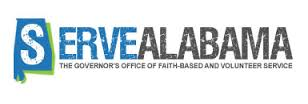 Alabama AmeriCorps State 2017-18 Grant Application ChecklistPlease review the 2017 AmeriCorps State and National Notice of Funding Opportunity for details on which documents to submit to CNCS and how to email them to CNCS. All of the above documents must be submitted to Serve Alabama. Instructions for submitting additional documents to Serve Alabama can be found in the Alabama AmeriCorps State 2017-18 Additional Application Instructions document.*NOFO-Notice of Funding Opportunity certifying CNCS and Serve Alabama Additional Materials CNCS and Serve Alabama Additional Materials CNCS and Serve Alabama Additional Materials Letter of Intent (Suggested, but not required.)Fiscal Assessment Part 1 (Continuation & Recompete Applicants)Fiscal Assessment Part 2 (Continuation & Recompete Applicants)Financial Management Survey (New Applicants)Financial Audit (Most Recent) (All Applicants)Program Diagram (All Applicants)Evidence Base Evaluation Briefs, Reports, Studies (See CNCS Requirements in NOFO*)Preliminary Evidence Base: Preliminary with Replication: The applicant must describe and submit at least one randomized controlled trial study or quasi-experimental evaluation (e.g. propensity score matching) that found positive results for the same intervention that the applicant plans to replicate.Strong Evidence Base: Applicants classifying their evidence as Strong, must submit up to two evaluation reports from external entities or evaluations published in peer-reviewed articles as separate attachmentsModerate Evidence Base: Applicants classifying their evidence as Moderate must submit up to two evaluation reports from external entities or evaluations published in peer-reviewed articles as separate attachments. Letters of Support from the consortium members (Multi-focused Intermediaries) Letters of Support-Governor/Mayor Initiative applicants (if applicable)Program Evaluation (See CNCS Requirements in NOFO*)Program Evaluation Plan (See CNCS Requirements in NOFO*)If the applicant is competing for the first time, please enter N/A in the “Evaluation Summary or Plan” field since it pertains only to recompeting grantees. If the applicant is recompeting for AmeriCorps funds for the first time the program must submit its evaluation plan. If the applicant is recompeting for a subsequent time, the program must submit its evaluation report as well as an evaluation plan for the next three-year period.If the applicant is competing for the first time, please enter N/A in the “Evaluation Summary or Plan” field since it pertains only to recompeting grantees. If the applicant is recompeting for AmeriCorps funds for the first time the program must submit its evaluation plan. If the applicant is recompeting for a subsequent time, the program must submit its evaluation report as well as an evaluation plan for the next three-year period.